УТВЕРЖДАЮПредседатель Грязинского районного«Союза женщин» И. В. Финогина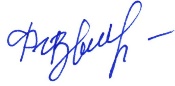 27.12.2018 г.План работы Грязинского районного «Союза женщин»на 2019 г.№МероприятияДата
проведенияИсполнители/социальные партнеры1.Рабочие встречи с представителями ОМСУ, депутатами, социальными партнерамиВ течение года«Союз женщин»2. Реализация социального проекта «Творчество против недуга», направленного на преодоление социальной изолированности детей и молодежи с ограниченными возможностями здоровья В течение года «Союз женщин»/ добровольческие объединения, Грязинский районный филиал «ВОС», Грязинское районное общество инвалидов3.Реализация социального проекта «Защитим Матыру вместе!», направленного на пропаганду бережного отношения к водным объектам В течение года«Союз женщин»/ администрация городского поселения города Грязи, ПСС на ВО по г. Грязи и Грязинскому району4.Реализация проекта «Сыны Отечества!»В течение года«Союз женщин»/Районный Совет ветеранов, Военный комиссариат по г. Грязи и Грязинскому району5. Проведение встреч, круглых столов на тему сохранения семейных ценностей, профилактики вредных привычек, патриотического воспитания молодежи. В течение года «Союз женщин»/образовательные организации, добровольческие объединения6. Участие в ярмарке социально значимых проектов, проводимых администрацией Грязинского муниципального района В течение года «Союз женщин»7.Организация акции «Подари жизнь!»Июль «Союз женщин»8.Фотоконкурс в социальных сетях «Есть женщины в русских селеньях…»Октябрь-ноябрь«Союз женщин»9.Освещение деятельности «Союза женщин» в СМИ  В течение года «Союз женщин»10. Ежеквартальные заседания «Союза женщин» В течение года«Союз женщин»11. Мероприятия, посвященные Международному женскому дню, Дню защиты детей, Дню семьи, любви и верности, Дню знаний, Дню пожилого человека, Дню матери и другим памятным и праздничным дата на районном уровне.  В течение года «Союз женщин»12.Конференция по итогам работы за 2019 г.Декабрь «Союз женщин»13.Разработка и утверждение плана работы на 2020 г.Декабрь «Союз женщин»